Name of Journal: World Journal of Gastrointestinal Surgery Manuscript NO: 36016Manuscript Type: Case ReportEctopic gastrointestinal variceal bleeding with portal hypertensionMinowa K et al. Ectopic gastrointestinal variceal bleedingKeita Minowa, Shuhei Komatsu, Kenichiro Takashina, Sachie Tanaka, Tatsuya Kumano, Kenichiro Imura, Katsumi Shimomura, Jun Ikeda, Fumihiro Taniguchi, Yasuo Ueshima, Tecchuu Lee, Eito Ikeda, Eigo Otsuji, Yasuhiro Shioaki Keita Minowa, Shuhei Komatsu, Kenichiro Takashina, Sachie Tanaka, Tatsuya Kumano, Kenichiro Imura, Katsumi Shimomura, Jun Ikeda, Fumihiro Taniguchi, Yasuo Ueshima, Tecchuu Lee, Eito Ikeda, Yasuhiro Shioaki, Department of Surgery, Japanese Red Cross Kyoto Daiichi Hospital, Higashiyama-ku, Kyoto 605-0981, JapanKeita Minowa, Kenichiro Takashina, Emergency and Critical Care Center, Japanese Red Cross Kyoto Daiichi Hospital, Higashiyama-ku, Kyoto 605-0981, JapanShuhei Komatsu, Eigo Otsuji, Division of Digestive Surgery, Department of Surgery, Kyoto Prefectural University of Medicine, Kamigyo-ku, Kyoto 602-8566, JapanORCID number: Keita Minowa (0000-0003-3859-4361); Shuhei Komatsu (0000-0001-6074-7614); Kenichiro Takashina (0000-0002-6120-0693); Sachie Tanaka (0000-0002-2138-1637); Tatsuya Kumano (0000-0003-0295-8522); Kenichiro Imura (0000-0003-0319-5467); Katsumi Shimomura (0000-0001-5783-4354); Jun Ikeda (0000-0003-1104-2743); Fumihiro Taniguchi (0000-0003-1159-2737); Yasuo Ueshima (0000-0003-1365-1817); Eito Ikeda (0000-0003-2328-554X); Eigo Otsuji (0000-0002-3260-8155); Yasuhiro Shioaki (0000-0002-5432-5543).Author contributions: Minowa K, Komatsu S, Takashina K, Tanaka S, Kumano T, Imura K, Shimomura K, Ikeda J, Taniguchi F, Ueshima Y, Lee T, Ikeda E, Otsuji E and Shioaki Y performed research and analyzed the data; Minowa K and Komatsu S wrote the paper and contributed equally to this work.Informed consent statement: Subject provided signed informed consent. Patients were treated according to the provisions of the Helsinki criteria to conduct research involving human subjects.Conflict-of-interest statement: We have no conflict of interest to disclose.Open-Access: This article is an open-access article which was selected by an in-house editor and fully peer-reviewed by external reviewers. It is distributed in accordance with the Creative Commons Attribution Non Commercial (CC BY-NC 4.0) license, which permits others to distribute, remix, adapt, build upon this work non-commercially, and license their derivative works on different terms, provided the original work is properly cited and the use is non-commercial. See: http://creativecommons.org/licenses/by-nc/4.0/Manuscript source: Invited manuscriptCorrespondence to: Shuhei Komatsu, MD, PhD, Associate Professor, Academic Surgeon, Department of Surgery, Japanese Red Cross Kyoto Daiichi Hospital, 15-749 Honmachi, Higashiyama-ku, Kyoto 605-0981, Japan. skomatsu@koto.kpu-m.ac.jpTelephone: +81-75-5611121 Fax: +81-75-5616308Received: August 26, 2017 Peer-review started: August 27, 2017First decision: September 25, 2017Revised: October 20, 2017 Accepted:Article in press: Published online: AbstractMassive gastrointestinal bleeding from gastrointestinal varices is one of the most serious complications in patients with portal hypertension. However, if no bleeding point can be detected by endoscopy in the predilection sites of gastrointestinal varices, such as the esophagus and stomach, ectopic gastrointestinal variceal bleeding should be considered as a differential diagnosis. Herein, we report a case of ectopic ileal variceal bleeding in a 57-year-old woman, which was successfully diagnosed by multi-detector row CT (MDCT) and angiography and treated by segmental ileum resection. To date, there have been no consensus for the treatment of ectopic ileal variceal bleeding. This review was designed to clarify the clinical characteristics of patients with ectopic ileal variceal and discuss possible treatment strategies. From the PubMed database and our own database, we reviewed 21 consecutive cases of ileal variceal bleeding diagnosed from 1982 to 2015. MDCT and angiography is useful for the rapid examination and surgical resection of an affected lesion and is a safe and effective treatment strategy to avoid further bleeding. Key words: Ectopic gastrointestinal bleeding; Ileal varix; Portal hypertension© The Author(s) 2017. Published by Baishideng Publishing Group Inc. All rights reserved.Core tip: Massive gastrointestinal bleeding from gastrointestinal varices is one of the most serious complications in patients with portal hypertension. If no bleeding point can be detected by endoscopy in the predilection sites of gastrointestinal varices, ectopic gastrointestinal variceal bleeding should be considered as a differential diagnosis. We report here a 57-year-old female case of ectopic ileal variceal bleeding, which were diagnosed by multi-detector row CT (MDCT) and its angiography and treated by segmental ileum resection. From the review results of previous reports, MDCT and its angiography is a rapid and useful examination. Moreover, surgical resection of responsible lesion is safe and effective treatment strategy to avoid further bleeding.Minowa K, Komatsu S, Takashina K, Tanaka S, Kumano T, Imura K, Shimomura K, Ikeda J, Taniguchi F, Ueshima Y, Lee T, Ikeda E, Otsuji E, Shioaki Y. Ectopic gastrointestinal variceal bleeding with portal hypertension. World J Gastrointest Surg 2017; In pressINTRODUCTIONMassive gastrointestinal bleeding from a gastrointestinal varix is one of the most serious complications in patients with portal hypertension. However, if the point of continuous bleeding in the predilection sites of a gastrointestinal varix, such as the esophagus and stomach, is not found and no further strategy for the accurate diagnosis and effective treatment of the bleeding point exists, the condition may become life threatening. Lebrec et al[1] classified the gastrointestinal varices other than those of the esophagus and stomach as ectopic varices. Ectopic gastrointestinal varices were reported in the sites of the duodenum, small intestine, colon, rectum, peristomal, bilary, peritoneal, umbilical, and other locations. Ectopic gastrointestinal varices cause an unusual hemorrhage and account for 5% of all variceal bleeding. In particular, ectopic ileal variceal bleeding is the major type of ectopic gastrointestinal variceal bleeding[2]. Herein, we report a case of ectopic ileal variceal bleeding, which was diagnosed by MDCT and angiography and was surgically treated. Moreover, we reviewed previous case reports regarding the clinical behaviors, diagnosis, and treatment strategies of ectopic ileal variceal bleeding, including our cases diagnosed between 1982 and 2015 from the PubMed database.CASE REPORTA 57-year-old Asian woman with autoimmune portal hypertension due to polymyositis was admitted to our hospital with a 2-d history of hematochezia. She had a history of esophageal variceal rupture, which had been treated by endoscopy 3 years before. At admission, she had a blood pressure of 92/58 mmHg, heart rate of 85/min, respiratory rate of 16/min, and body temperature of 35.2 °C. Although she was pale and showed conjunctival pallor, and there was no jaundice, abdominal pain, or shifting dullness. Laboratory data were as follows: hemoglobin 7.3 g/dL, hematocrit 23.4%, platelets 112000/mm3, prothrombin time 98%, serum albumin 3.5 g/dL, total bilirubin 1.1 mg/dL, aspartate aminotransferase/alanine aminotransferase 35/51 IU/L. Hepatitis B surface antigen was positive and hepatitis C virus antibody was negative. There was no encephalopathy. Her Child-Pugh score was 6 (class A). We performed an emergent upper gastrointestinal endoscopy, which showed a mild esophageal varix without bleeding. However, lower gastrointestinal endoscopy revealed a large blood clot at the ileocecum, but there was no active bleeding lesion during the endoscopy. MDCT showed no definitive liver cirrhosis, but dilation of the hepatic portal vein and umbilical vein and splenomegaly and portosystemic collaterals indicated portal hypertension. In addition, enhanced MDCT and MDCT and angiography revealed the presence of an ileal varix, which showed no active bleeding into the abdominal cavity. In particular, the ileal varix had a portosystemic shunt via the superior mesenteric vein into the right ovarian vein. She was treated conservatively for 2 d with a blood transfusion. On the 3rd day after admission, she had massive hematochezia. We performed a second MDCT and angiography and diagnosed the patient as hematochezia due to massive ileal varix bleeding because there was a massive coagula at the distal ileal lumen of the ileal varix. We performed emergent segmental ileal resection, which included the ileal varix, via a small laparotomy (Figure 1). The varix was located at the 20-cm proximal portion of the ileocecal valve. Her postoperative condition was uneventful. She had no further bleeding and was discharged on the 8th day after surgery.DISCUSSIONPortal hypertensive enteropathy is present in 5%-11% of patients with portal hypertension and often gives rise to gastrointestinal varices in the esophagus and stomach, which cause active bleeding[3]. Gastrointestinal varices other than those of the esophagogastric area are rare and are classified as ectopic gastrointestinal varices. Ectopic gastrointestinal varices occur at sites such as the duodenum, small intestine, colon, rectum, peristomal, bilary, peritoneal, umbilical, and other locations. Various related factors of an ectopic gastrointestinal varix such as portal hypertension due to cirrhosis, portal vein thrombosis, a history of abdominal surgery, chronic intraperitoneal inflammation, and hematochezia have been reported[4,5]. An ileal varix is the major type of ectopic gastrointestinal varix. In a review 169 cases of ectopic gastrointestinal variceal bleeding, 17% was the highest rate of bleeding among all sites and was derived from jejunal and ileal varices[2]. Ileal varices are associated with a history of abdominal surgery and adhesions[6]. Presumably, abdominal surgery and intraperitoneal inflammation may cause adhesion of the intestinal tract. Then, collateral vessels within the adhesion may give rise to ectopic intestinal varices, particularly, in the jejunum and ileum[7]. Ectopic ileal varices most commonly flow into systemic circulation through the gonadal veins and less commonly through branches of the internal iliac veins[7]. In our case, there were various compatible features such as autoimmune portal hypertension and previous surgeries for appendicitis and hematochezia. Moreover, a portosystemic shunt, which flowed from the superior mesenteric vein into the right ovarian vein, was detected. From the PubMed database including our own, we reviewed 21 consecutive cases of ileal variceal bleeding diagnosed from 1982 to 2015. The clinical features of 21 patients are shown in Table 1. Patients with ileal variceal bleeding consisted of 5 male and 16 female patients with a median age of 57 years (range 33-80 years). From the medical history, 71.4% (15/21) of patients were associated with portal hypertension due to liver cirrhosis. Previous abdominal surgery was noted in 57.1% (12/21) of patients. Regarding the diagnosis, 61.9% (13/21) of patients were diagnosed by SMA angiography. Capsule endoscopy was used in two cases. However, recent cases were mainly diagnosed by MDCT or MDCT and angiography and treated by surgical resection with no further bleeding. Surgical resection was performed in 76.1% (16/21) of all patients. Some recent patients underwent interventional radiology (IVR) treatment methods such as transjugular intrahepatic portosystemic shunt (TIPS)[8-10] and balloon-occluded retrograde transvenous obliteration (BRTO)[11,12]. There were no patients with re-bleeding in previous reports of ileal variceal bleeding. However, re-bleeding rates of 23%-39% have been reported in TIPS and 5%-16.6% in BRTO in all reports of ectopic gastrointestinal variceal bleeding[13-16]. Although non-invasive treatment such as IVR may be desirable for ectopic gastrointestinal variceal bleeding in high-risk patients with co-morbidities, surgical resection of an affected intestine is currently a safe and effective treatment strategy to avoid further re-bleeding. Moreover, laparoscopic surgical resection of an affected intestine could be possible effective strategy as a minimally invasive procedure (Figure 2).Ectopic gastrointestinal varices bleeding, especially ileal variceal bleeding, in patients with portal hypertension might be considered as a differential diagnosis if upper or lower endoscopy cannot detect a bleeding point such as in the esophagus or stomach. MDCT or MDCT angiography is useful for the rapid examination and surgical resection of an affected ileum and is a safe and effective treatment strategy to avoid further bleeding. ARTICLE HIGHLIGHTS Case characteristicsA 57-year-old Asian woman with autoimmune portal hypertension due to polymyositis was admitted to our hospital with a 2-d history of hematochezia. She had a history of esophageal variceal rupture, which had been treated by endoscopy 3 years before. Clinical diagnosisOn the 3rd day after admission, she had massive hematochezia. The authors performed a second multi-detector row CT (MDCT) and angiography and diagnosed as massive ileal varix bleeding because there was a massive coagula at the distal ileal lumen of the ileal varix. Differential diagnosisThere was no differential diagnosis because upper and lower endoscopic examinations could not detect the responsible lesion. Laboratory diagnosisLaboratory diagnosis was a severe anemia with hemoglobin 7.3 g/dL and hematocrit 23.4% because other data showed no apparent disorder.Imaging diagnosisImaging diagnosis by MDCT and its angiography was massive ileal varix bleeding because there was a massive coagula at the distal ileal lumen of the ileal varix.Pathological diagnosisPathological diagnosis was the leal varix. TreatmentThe authors performed emergent segmental ileal resection, which included the ileal varix, via a small laparotomy. The varix was located at the 20-cm proximal portion of the ileocecal valve.Related reportsJejunal varices as a cause of massive gastrointestinal bleeding. Am J Gastroenterol 1992; 87: 514-517.Term explanation The authorsused common terms, which were used in previous reports.Experiences and lessonsEctopic gastrointestinal variceal bleeding might be considered as a differential diagnosis if upper or lower endoscopy could not detect bleeding point. From the review results of previous reports including our case, MDCT and its angiography is a rapid and useful examination. Moreover, surgical resection of responsible lesion is safe and effective treatment strategy to avoid further bleeding.REFERENCES1 Lebrec D, Benhamou JP. Ectopic varices in portal hypertension. Clin Gastroenterol 1985; 14: 105-121 [PMID: 3872747]2 Norton ID, Andrews JC, Kamath PS. Management of ectopic varices. Hepatology 1998; 28: 1154-1158 [PMID: 9755256 DOI: 10.1002/hep.510280434]3 De Palma GD, Rega M, Masone S, Persico F, Siciliano S, Patrone F, Matantuono L, Persico G. Mucosal abnormalities of the small bowel in patients with cirrhosis and portal hypertension: a capsule endoscopy study. Gastrointest Endosc 2005; 62: 529-534 [PMID: 16185966 DOI: 10.1016/S0016-5107(05)01588-9]4 Yuki N, Kubo M, Noro Y, Kasahara A, Hayashi N, Fusamoto H, Ito T, Kamada T. Jejunal varices as a cause of massive gastrointestinal bleeding. Am J Gastroenterol 1992; 87: 514-517 [PMID: 1553940]5 Joo YE, Kim HS, Choi SK, Rew JS, Kim HR, Kim SJ. Massive gastrointestinal bleeding from jejunal varices. J Gastroenterol 2000; 35: 775-778 [PMID: 11063222 DOI: 10.1007/s005350070037]6 Kotfila R, Trudeau W. Extraesophageal varices. Dig Dis 1998; 16: 232-241 [PMID: 9732183 DOI: 10.1159/000016871]7 Akhter NM, Haskal ZJ. Diagnosis and management of ectopic varices. Ganstrointestinal Intervention 2012; 1: 3-10 [DOI: 10.1016/j.gii.2012.08.001]8 Castagna E, Cardellicchio A, Pulitanò R, Manca A, Fenoglio L. Bleeding ileal varices: a rare cause of chronic anemia in liver cirrhosis. Intern Emerg Med 2011; 6: 271-273 [PMID: 20931298 DOI: 10.1007/s11739-010-0466-6]9 López-Benítez R, Seidensticker P, Richter GM, Stampfl U, Hallscheidt P. [Case report: massive lower intestinal bleeding from ileal varices: treatment with transjugular intrahepatic portosystemic shunt (TIPSS)]. Radiologe 2007; 47: 407-410 [PMID: 16249924 DOI: 10.1007/s00117-005-1279-x]10 Vamadevan S, Haltmeier T, Groebli Y. Portosystemic shunt via the superior mesenteric and right ovarian vein leading to small intestine bleeding in alcoholic liver cirrhosis. BMJ Case Rep 2013; 2013: pii: bcr2013008959 [PMID: 23513021 DOI: 10.1136/bcr-2013-008959]11 Sato T, Yamazaki K, Toyota J, Karino Y, Ohmura T, Akaike J. Ileal Varices Treated with Balloon-Occluded Retrograde Transvenous Obliteration. Gastroenterology Res 2009; 2: 122-125 [PMID: 27956966 DOI: 10.4021/gr2009.04.1286]12 Konishi H, Kikuchi S, Miyashita A, Ichikawa D, Fujiwara H, Kubota T, Ochiai T, Kokuba Y, Yasukawa S, Yanagisawa A, Otsuji E. Minimally invasive surgery for obscure idiopathic ileal varices diagnosed by capsule endoscopy and double balloon endoscopy: report of a case. Surg Today 2010; 40: 1088-1092 [PMID: 21046511 DOI: 10.1007/s00595-009-4180-9]13 Vidal V, Joly L, Perreault P, Bouchard L, Lafortune M, Pomier-Layrargues G. Usefulness of transjugular intrahepatic portosystemic shunt in the management of bleeding ectopic varices in cirrhotic patients. Cardiovasc Intervent Radiol 2006; 29: 216-219 [PMID: 16284702 DOI: 10.1007/s00270-004-0346-4]14 Vangeli M, Patch D, Terreni N, Tibballs J, Watkinson A, Davies N, Burroughs AK. Bleeding ectopic varices--treatment with transjugular intrahepatic porto-systemic shunt (TIPS) and embolisation. J Hepatol 2004; 41: 560-566 [PMID: 15464235 DOI: 10.1016/j.jhep.2004.06.024]15 Hashimoto N, Akahoshi T, Yoshida D, Kinjo N, Konishi K, Uehara H, Nagao Y, Kawanaka H, Tomikawa M, Maehara Y. The efficacy of balloon-occluded retrograde transvenous obliteration on small intestinal variceal bleeding. Surgery 2010; 148: 145-150 [PMID: 20004438 DOI: 10.1016/j.surg.2009.10.052]16 Saad WE, Wagner CC, Lippert A, Al-Osaimi A, Davies MG, Matsumoto AH, Angle JF, Caldwell S. Protective value of TIPS against the development of hydrothorax/ascites and upper gastrointestinal bleeding after balloon-occluded retrograde transvenous obliteration (BRTO). Am J Gastroenterol 2013; 108: 1612-1619 [PMID: 23939627 DOI: 10.1038/ajg.2013.232]P-Reviewer: Boukerrouche A, Dinc B, Hoyuela C, Katuchova J, Tomazic A S-Editor: Ji FF L-Editor: E-Editor: Specialty type: Gastroenterology and hepatologyCountry of origin: JapanPeer-review report classificationGrade A (Excellent): AGrade B (Very good): 0Grade C (Good): C, C, CGrade D (Fair): DGrade E (Poor): 0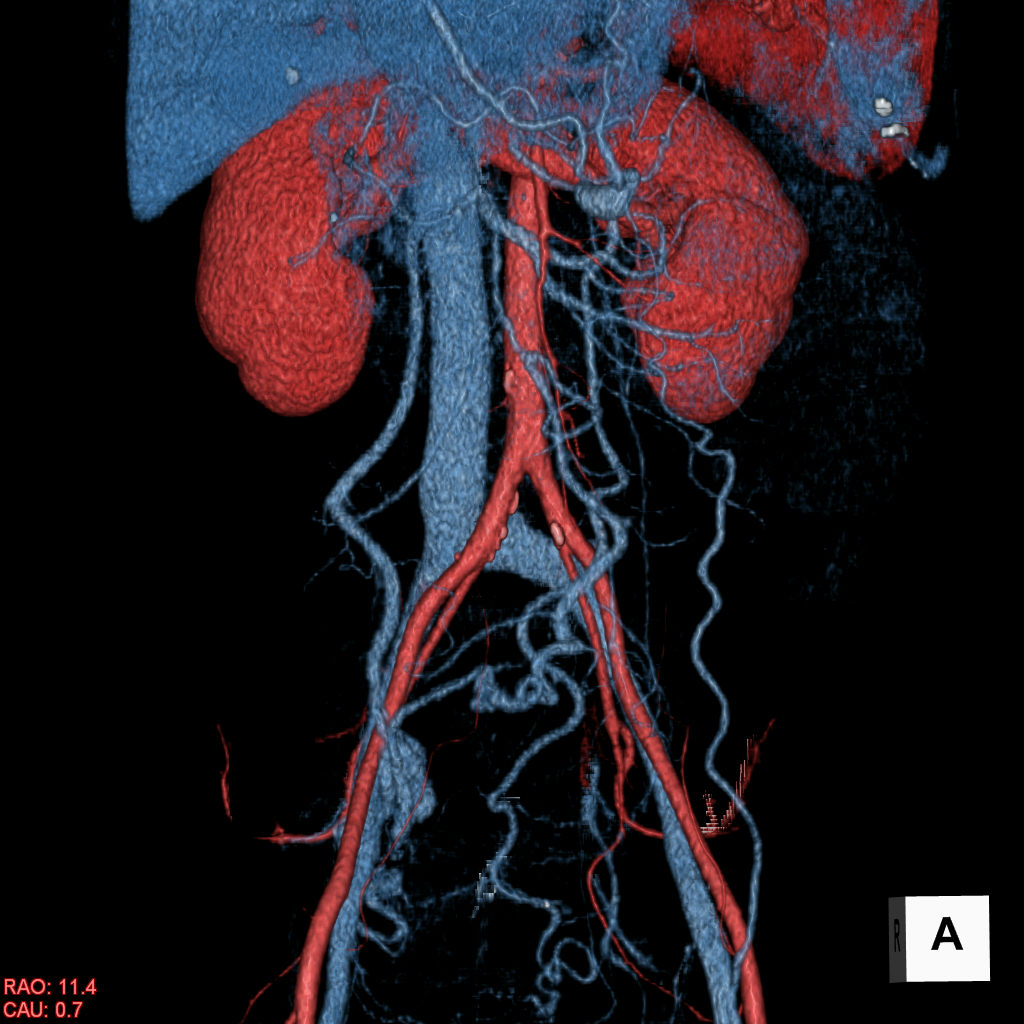 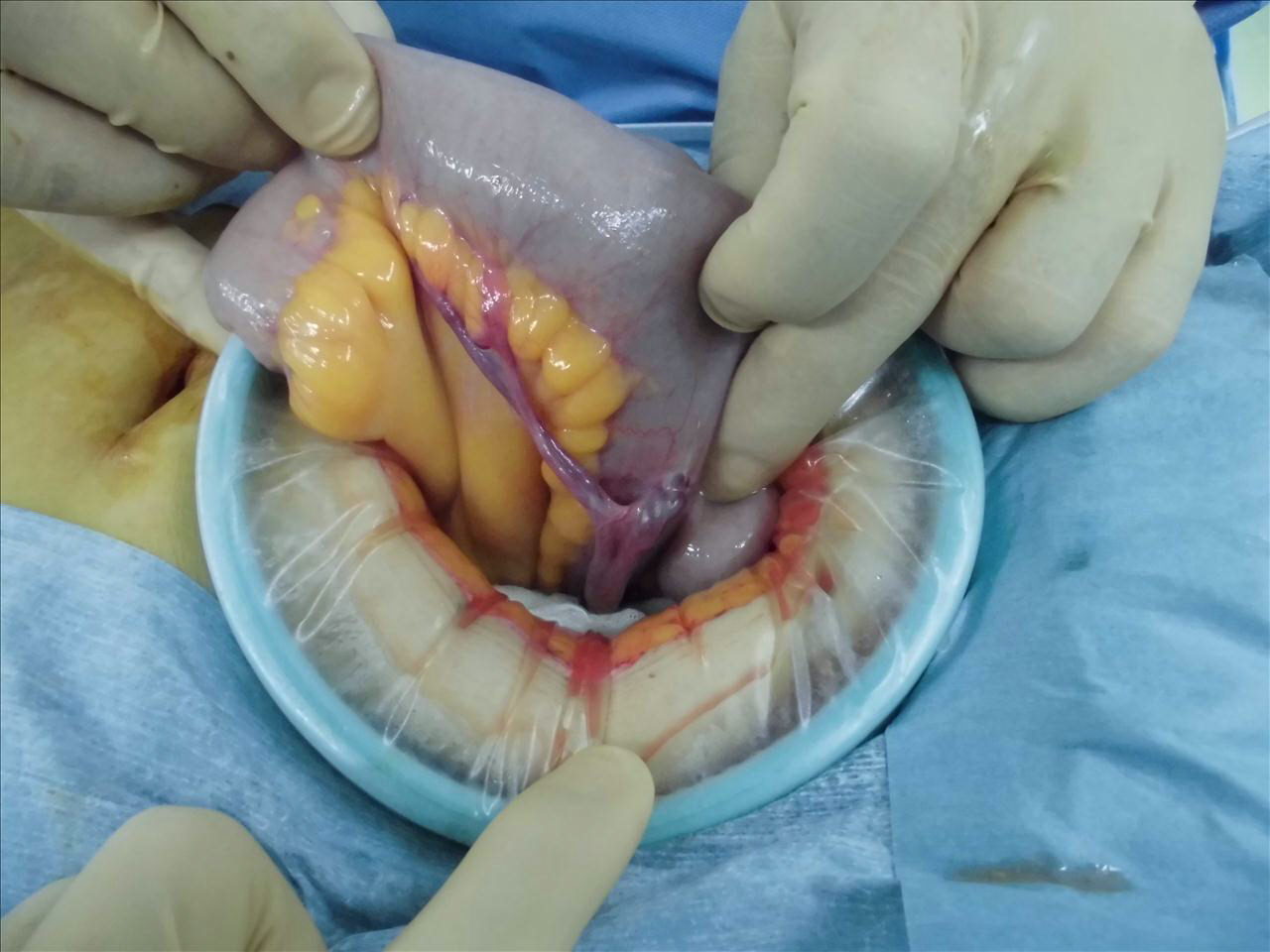 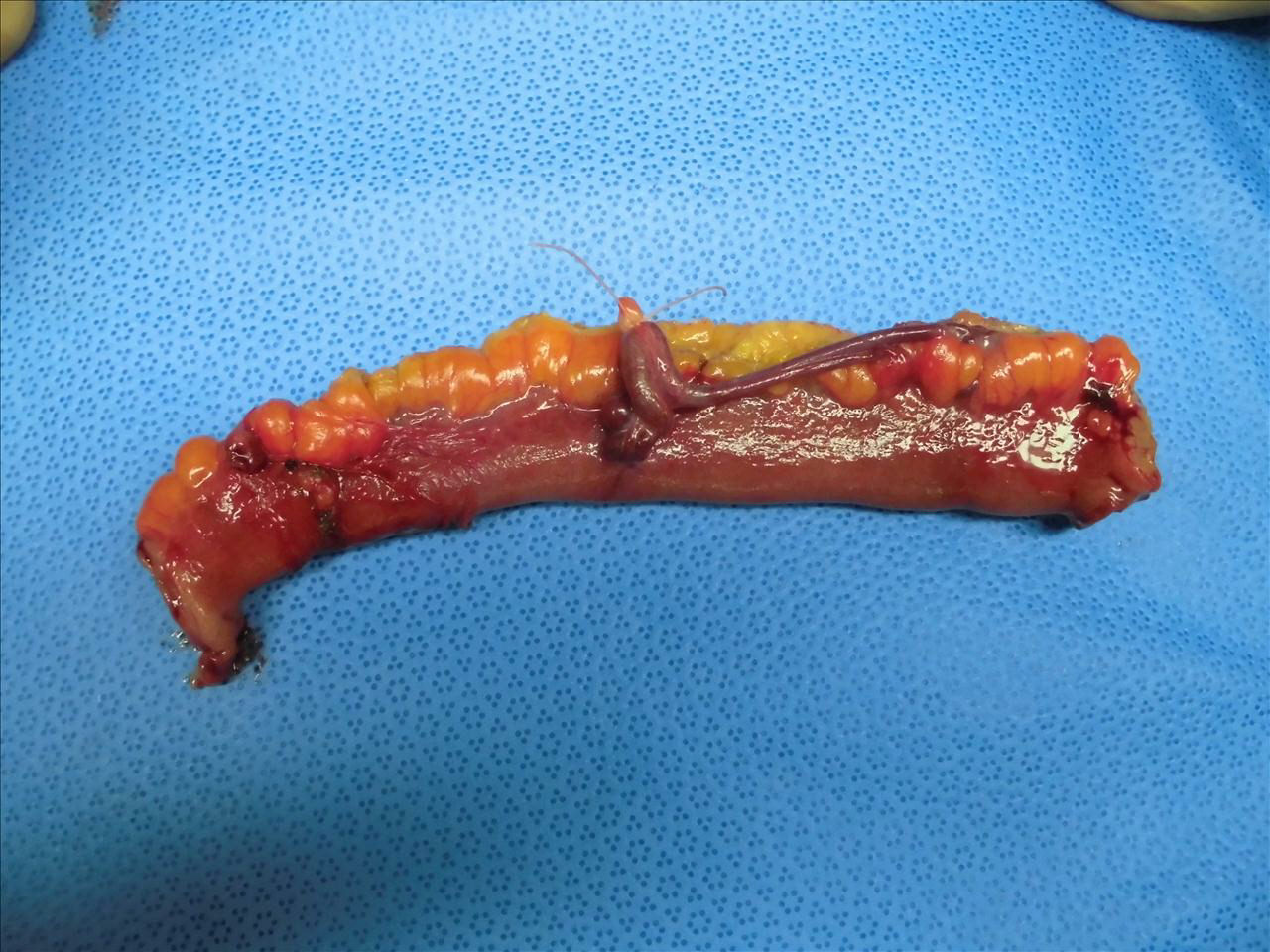 Figure 1 Ileal varices (arrow) were detected using multi-detector row CT and angiography and were resected by laparotomy.Figure 2 The management algorythm for massive gastrointestinal bleeding in patients with portal hypertension. MDCT: Multi-detector raw computed tomography; TIPS: Transjugular intrahepatic portosystemic shunt; BRTO: Baloon occluded retrograde transvenous obliteration.Table 1 Summary of the reported ileal variceal bleedingCE: Capsule endoscopy; MDCT: Multi-detector raw computed tomography; ES: Enteroscopy; TIPS: Transjugular intrahepatic portosystemic shunt; BRTO: Balloon occluded retrograde transvenous obliteration. CaseYearAgeSexPast historyPrevious abdominal surgeryDiagnosisTreatmentOutcome11982Falchuk52Fliver cirrhosisCholecystectomySMA angiographyPartial enterectomyDead21984Shimada49Mliver cirrhosisRuputured esophageal varixSMA angiographyPartial enterectomyAlive 31986Hojhus80FPeriappendicular abscess(-)SMA angiographyPartial enterectomyDead41986Arst56FLiver cirrhosis(-)LaparotomyIleocolectomyDead51990Lewis 72FLiver cirrhosisHysterectomySMA angiographyIleocolectomyAlive61994Kurihara43M(-)(-)SMA angiographyPartial enterectomyAlive 71997Ahn54MLiver cirrhosis(-)SMA angiographyileocolEctomyDead81999Ohtani66FLiver cirrhosisEctopic pregnancySMA angiographyPartial enterectomyAlive 92001Kobayashi62FHepatocellular carcinomaHysterectomySMA angiographyLigation of ileocecal and ovarian veinAlive 102006Ueda72FLiver cirrhosisAbdominal aortic aneurysmMDCTPartial enterectomyAlive 112007Lopez56FLiver cirrhosisPelvic surgerySMA angiographyTIPSalIve 122007Mashimo33FLiver cirrhosisEndometriosisSMA angiographyPartial enterectomyAlive 132009Suzuki74FLiver cirrhosisAcute appendicitisMDCTPartial enterectomyAlive 142009Traina58FLiver cirrhosis(-)ESSclerotherapy + TIPSAlive 152009Sato55MLiver cirrhosisLaparotomy for colonic tumorRetrograde transvenous venographyBRTOAlive 162010Konishi54F(-)(-)CEPartial enterectomyAlive 172011Ambiru62FLiver cirrhosisEctopic pregnancyMDCTPartial enterectomyAlive182011Castagna70MLiver cirrhosis(-)CETIPSAlive192013Vamadevan48FLiver cirrhosis(-)MDCTTIPSAlive202015Garcia74FVenous thromboembolism(-)MDCTPartial enterectomyAlive212017Our case57FPortal hypertensionAcute appendicitisMDCTPartial enterectomyAlive 